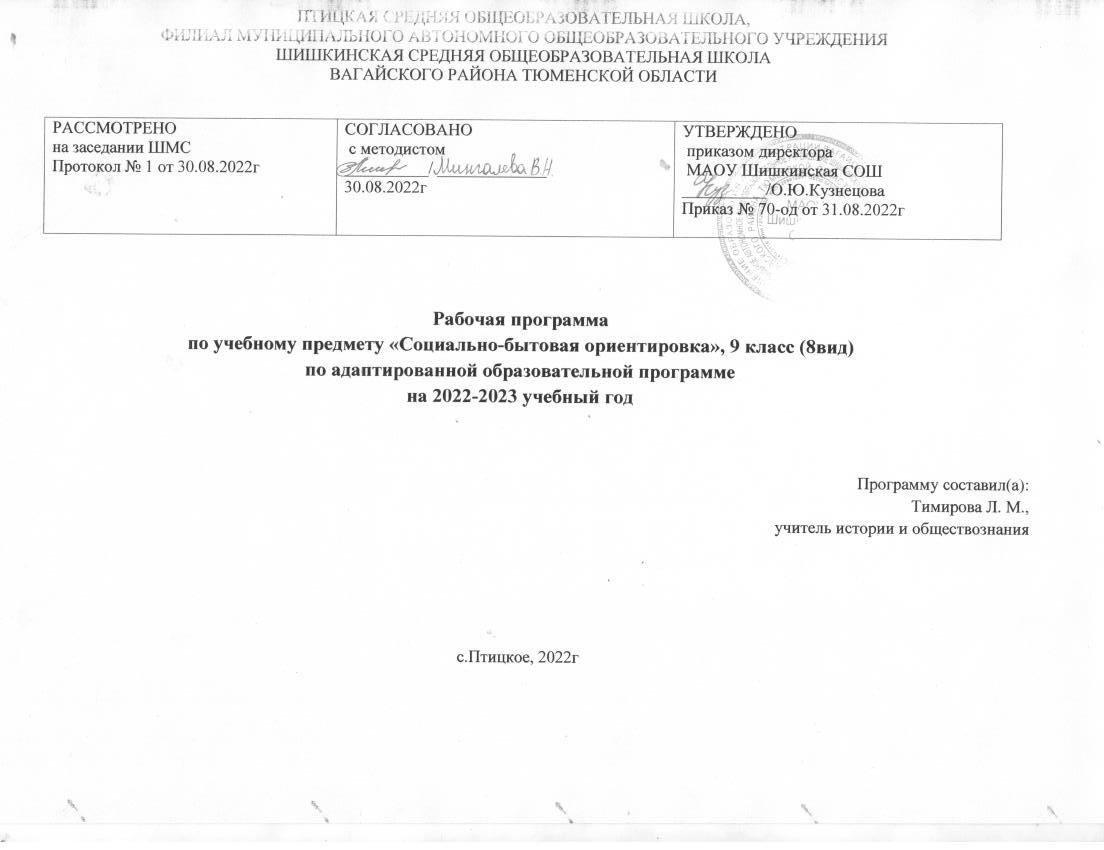 ПЛАНИРУЕМЫЕ РЕЗУЛЬТАТЫЛичностными результатами изучения курса являются:Формирование личностных качеств: трудолюбие, аккуратность, терпение, усидчивость;Воспитание элементов трудовой культуры: организация труда, экономное и бережное отношение к продуктам, оборудованию и использованию электроэнергии, строгое соблюдение правил техники безопасности;Привитие желания и стремления готовить доброкачественную и полезную пищу, творческого отношения к домашнему труду;Развитие художественного вкуса, обоняния, осязания, ловкости, скорости, пространственной ориентировки;Развитие всех познавательных процессов (память, мышление, внимание, воображение, речь)Метапредметными результатами изучения курса являются: -в результате выполнения под руководством учителя коллективных и групповых работ, закладываются основы таких социально ценных личностных и нравственных качеств, как трудолюбие, организованность, добросовестное и ответственное отношение к делу, инициативность, любознательность, потребность помогать другим, уважение к чужому труду и результатам труда, культурному наследию.-владение начальными формами познавательных универсальных учебных действий — исследовательскими и логическими: наблюдения, сравнения, анализа, классификации, обобщения;-получение первоначального опыта организации самостоятельной практической деятельности на основе сформированных регулятивных универсальных учебных действий: целеполагания и планирования предстоящего практического действия, прогнозирования, отбора оптимальных способов деятельности, осуществления контроля и коррекции результатов действий; научатся искать, отбирать, преобразовывать необходимую печатную и электронную информацию.СОДЕРЖАНИЕ УЧЕБНОГО ПРЕДМЕТА. Учащиеся специальной (коррекционной) школы, страдая умственными и физическими недостатками, нарушением эмоционально-волевой сферы с самого начала пребывания в школе нуждаются в постоянном и последовательном обогащении своего мировосприятия, мироощущения, социального опыта и что особенно актуально, - в поэтапном приобщении к осознанной трудовой деятельностиПри отборе конкретного содержания обучения принципиально важное значение имеют социально-нравственные аспекты трудовой деятельности, личностная и общественная значимость создаваемых изделий. Характерными особенностями учебного предмета являются:-практико-ориентированная направленность содержания обучения; -применение знаний полученных при изучении других образовательных областей и учебных предметов для решения технических и технологических задач; -применение полученного опыта практической деятельности для выполнения домашних трудовых обязанностей.Изучение предмета СБО в школе обеспечивает работу:коррекционно – обучающую;коррекционно – развивающую;коррекционно – воспитательную;воспитание положительных качеств личности;развитие способностей обучающихся к осознанной регуляции трудовой деятельности (ориентирование в задании, планирование хода работы, контроль за качеством работы).Независимо от технологической направленности обучения, программой предусматривается обязательное изучение общетрудовых знаний, овладение соответствующими умениями и способами деятельности; приобретение опыта практической деятельности по различным разделам программы.Программа реализуется через следующие методы и приёмы обучения: разнообразные по форме практические упражнения и задания, наглядные опоры, демонстрация учебных пособий и образцов, технологические карты, практические работы, сравнение и сопоставление работ учащихся и образцов изделий, анализ и синтез. В тематическом планировании курса предусматриваются: уроки изучения нового материала, комбинированные, обобщающие уроки, практические работы, экскурсии.Основные содержательные линии выстроены с учетом возрастных и психофизических особенности развития учащихся, уровня их знаний  и умений. Материал программы расположен по принципу усложнения и увеличения объема сведений. Последовательное изучение тем обеспечивает возможность систематизировано формировать совершенствовать у детей с ограниченными возможностями здоровья необходимые им навыки самообслуживания, ведения домашнего хозяйства, ориентировки в окружающем, а также практически ознакомиться  с предприятиями, организациями и учреждениями, в которые им предстоит обращаться по различным вопросам, начав самостоятельную жизнь. Большое значение имеют разделы, направленные на формирование умений пользоваться услугами предприятий службы быта, торговли, связи, транспорта, медицинской помощи. Кроме того, данные занятия должны способствовать усвоению морально-этических норм поведения, выработки навыков общения с людьми, развитию художественного вкуса детей и т.д. Каждый раздел программы включает в себя основные теоретические сведения, практические работыМежпредметные связи:СБО – русский язык /закрепление навыков письма при выполнении письменных работ/;СБО – математика /математический расчёт по формулам при подсчете семейного бюджета, продовольственной корзины, пересылки денежных переводов и т.п./;СБО – география /знакомство с географическим расположением мест производства продуктов питания, потребительских товаров, промышленных предприятий/;СБО – биология /знакомство с работой внутренних органов, принимающих участие в переваривании пищи, производство продуктов и товаров массового потребления/;СБО – трудовое обучение /выполнение практических заданий по уходу за одеждой/.Тематическое планирование по курсу «Социально – бытовая ориентировка» №урокаТемаКол-во часовОсновные понятия,словарьI.ОДЕЖДА И ОБУВЬI.ОДЕЖДА И ОБУВЬ6ч.1Стиль одежды, мода, обновление одежды. 1Понятия «Мода», «Стиль», «Ансамбль», «Элегантность», «Вульгарность»Различение стилей одежды (классический, спортивный, джинсовый и др.), их назначение в обществе.Определение своего стиля, стиля товарищей.Специалисты, создающие модную одежду (модельеры, стилисты)2Определение собственного размера одежды и обуви. ПР1Способы определения размера одежды (примерка, полу обхват груди)Способы определения размера обуви (примерка, вычисление по формуле)3-4Выбор и покупка одежды и обуви.2Что необходимо учитывать при выборе и покупке одежды и обуви.Гарантийный срокПравила возврата вещи.Правила покупки товара.5Правила и способы выведение мелких пятен на одежде. 1Способы определения характера пятна (на запах, на вкус)Правила выведения пятен.Соблюдение техники безопасности при работе с бытовой химией6Использование подручных средств, для выведения различных пятен на одежде. ПР1Способы выведения пятен с использованием подручных в быту средств (нашатырный спирт, сода, тальк)Средства, используемые для выведения пятен.II. СЕМЬЯII. СЕМЬЯ4  ч7Российская семья. Основные семейные отношения. 1Понятие «Семья»Основные виды семейных отношенийОсобенности законных и незаконных семейных отношений.8Условия создания семьи1Способы знакомства и проверки отношений.Условия, необходимые для создания семьи9Распределение обязанностей по ведению хозяйства и семейного бюджета.1Обязанности женыОбязанности мужаПланирование семейного бюджета.10Семейные традиции. Формы организации досуга и отдыха в семье. 1Понятия «традиция», «Досуг»Разновидности семейных традиций.Способы проведения досуга.III. КУЛЬТУРА ПОВЕДЕНИЯ2 ч11Адекватное поведение в обществе.1Законы общежитияПравила поведения в обществеРазбор жизненных ситуаций, используя слова вежливости.12Прием гостей и правила хорошего тона с друзьями и знакомыми.1Действия «Я – гость»Действия «Я – хозяин»Обыгрывание ситуацииIV. ЖИЛИЩЕ2 ч13Интерьер. 1Понятие «Интерьер», «Дизайнер»Составные части интерьераОсобенности интерьера в зависимости от назначения комнат.14Характерные особенности жилища. Понятие о композиции в интерьере.1Композиция в интерьере.Функциональные качестваГигиенические качестваЭстетические качества.15Рациональная расстановка мебели. ПР1Особенности расстановки мебели в квартире, учитывая размер комнаты, назначение комнаты.Разные способы расстановки мебели16Сохранение жилищного фонда. 1Способы сохранения жилищного фонда.Капитальный и косметический ремонт.17Диетическое питание. Составление меню диетического питания. ПР1Определение «Диетическое питание» (лечебное)Значение, кем назначается (врач - гастроэнтеролог, диетолог)Продукты диетического питанияВ каких случаях назначается диетическое питание (заболевания).Что учитывается при составлении меню.Способы приготовления диетической пищи (на пару, отварная)18Составление меню к праздничному столу.  ПР Сервировка праздничного стола. ПР1Особенность праздничного стола.Учитываемые особенности при составлении праздничного меню (количество гостей, их вкусы, разнообразие блюд по сырьевому составу и др.)Составление меню Назначение сервировкиОсобенности сервировки праздничного стола.Столовые приборы, приспособления, используемые за праздничным столом.19Национальные блюда. Запись рецептов национальных блюд. 1Национальности ближнего зарубежья.Особенности вкусов и блюд.VI. ТРАНСПОРТVI. ТРАНСПОРТ2 ч20Авиатранспорт. Назначение авиатранспорта. Аэропорт. 1НазначениеРазновидности мест посадки самолетов (аэропорт, аэровокзал)Виды самолетов, совершающих перелет из Улан-Удэ. Составные части авиатранспорта (трап, пилот, стюардесса, борт, багажный отсек)21Авиамаршруты. Порядок приобретения билетов. Стоимость билета. Службы касс Аэрофлота.  ПР1Маршруты из Улан-Удэ. Правила приобретения авиабилетов.Справочная служба аэропорта.VII. ТОРГОВЛЯVII. ТОРГОВЛЯ2 ч22Значение ярмарок: международные, межрайонные и т.д. Их назначение. 1Понятие «Ярмарка»Происхождение ярмаркиНазначение ярмарки в настоящее время.23Виды ярмарок и их отличия Разновидности ярмарок. Время и место проведений ярмарок 1Международные ярмаркиМежрегиональные ярмаркиМеждугородние ярмаркиМежрайонные ярмаркиЯрмарки – выставкиЯрмарки – распродажиЯрмарки – привозыСезонные распродажиМеста проведений ярмарок VIII. СРЕДСТВА СВЯЗИVIII. СРЕДСТВА СВЯЗИ2ч24Денежные переводы. Назначение. Виды. Заполнение квитанции на денежный перевод. ПР, 1Понятие «Денежный перевод»Виды переводов (почтовые, телеграфные, электронные), их отличия.Документы, необходимые для отправления и получения переводаНахождение нужной информации в почтовом отделении.25Виды телефонной связи, её значимость. Стоимость услуг связи. Функции телефона – автоответчик, автонабор, громкая связь.Оформление квитанций по оплате телефонных услуг. ПРЭкскурсия на почту1Проводная телефонная связь (стационарный телефон, телефакс, Интернет)беспроводная телефонная связь (пейджер, сотовый телефон)значение телефонной связи Стоимость услуг городской и междугородней связи.Способы оплаты телефонных разговоров.Автоответчик.Автонабор.Громкая связь. Значение данных функций телефона. Разновидности квитанций.Правила оформления, требования.Оформление квитанции.Беседа с оператором связи, отправляющим почтовые переводы.IX. МЕДИЦИНАIX. МЕДИЦИНА3 ч.26Инфекционные заболевания. Меры по предупреждению инфекционных заболеваний.1Понятия «Инфекция», «Дезинфекция», «Эпидемия».Разновидности инфекционных заболеваний (вирусные, воздушно-капельные)СимптомыПереносчики.Соблюдение гигиены,Профилактические прививки,Обращение к врачу, по мере необходимости,Правила общения с больным человеком.27Уход за больным.Сюжетно – ролевая игра «Больной в доме». ПР1Правила ухода за больнымДиспансеризацияВозможная медицинская помощь в домашних условиях,Питание больного.Закрепление способов ухода за больным,Оказание своевременной помощи.28Документы, подтверждающие нетрудоспособность.Справка и листок нетрудоспособности.1Понятие «Нетрудоспособность»Виды нетрудоспособности (временная, постоянная)Заболевания, дающие статус «Нетрудоспособности» и лишающие егоДокументы, подтверждающие нетрудоспособность (кем выдаются)Справка учащимся.Листок нетрудоспособности (больничный лист), его внешний вид, особые отметкиПредоставляемые денежные выплаты.X. УЧРЕЖДЕНИЯ, ОРГАНИ-ЗАЦИИ И ПРЕДПРИЯТИЯX. УЧРЕЖДЕНИЯ, ОРГАНИ-ЗАЦИИ И ПРЕДПРИЯТИЯ1 ч.29Предприятия бытового обслуживания: «прокаты», «ремонт квартир», «Евроокна» их назначение 1Назначения.Виды предприятий (прокат, ателье, парикмахерская, ремонт часов, ломбард, фотоателье и др)Формулировка проблемы, обращение к приёмщику.IV четверть – 16 часов IV четверть – 16 часов XI. ТРУДОУСТРОЙСТВОXI. ТРУДОУСТРОЙСТВО4 ч30Учреждения и отделы по трудоустройству населения. 1Понятие «трудоустройство», «Статус безработного», «Вакансия»Службы занятости районов города.Частные отделы по трудоустройству.31Знакомство с выбором предложенных работ в отделах по трудоустройству.Знакомство с профилем учреждения. ПР1Услуги службы занятости.Документы, необходимые для получения статуса безработного.Временная и постоянная работа.Молодежные отрядыМестонахождение.Рассмотрение стендов и ярмарки вакансий.Беседа с представителем организации о предоставляемых услугах.32Способы поиска работы. Разговор с работодателем1ОбъявленияРекламаСлужбы занятости и др.Внешний видПлан вопросовПравила разговора по телефону33Документы, необходимые для поступления на работу Составление деловых бумаг: заявление. ПР.Составление автобиографии. ПР Заполнение анкеты. ПР 1ПаспортОбразованиеЗаявлениеАвтобиографияТрудовая книжка. Назначение.Требования.Способы написания.Написание.Составление таблицы, чего следует и чего не следует делать при встрече с работодателем. Указание основных сведений.Варианты написания автобиографии.Написание. Варианты анкетНазначениеЗаполнение.34Манеры поведения и общения при оформлении на работу.Обращение в бюро занятости после окончания училищаСоставление таблицы, чего следует и чего не следует делать при встрече с работодателем. Указание основных сведений.Причины обращенияНеобходимые документы.ИТОГО:34 ч.